Name ____________________________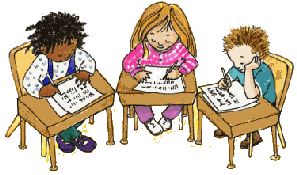 Cohort ___________________________Date _____________________________Silent College Talk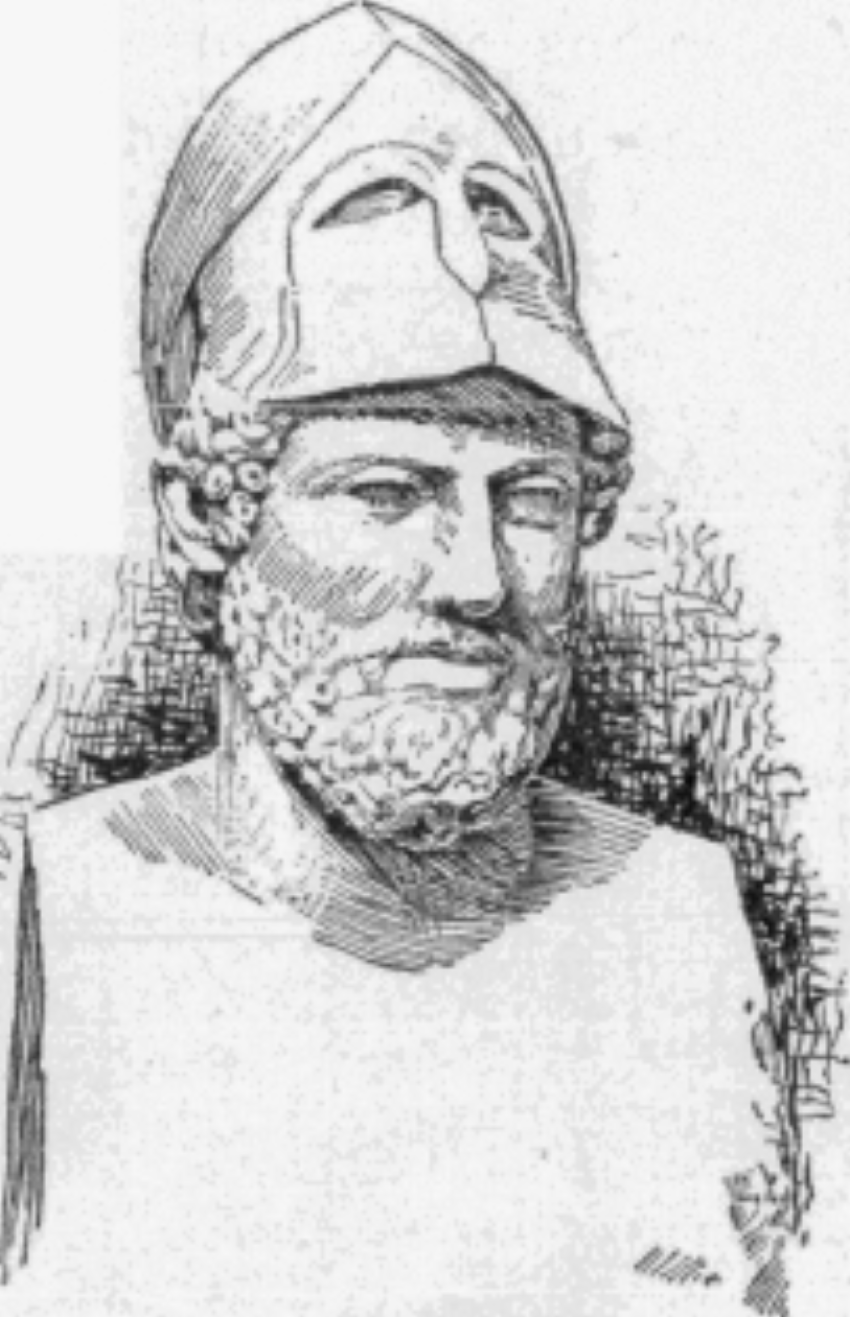 Pericles of Athens says:“Democracy is the fairest form of government.”Pericles of Athens says:“Democracy is the fairest form of government.”Name:Name:Name:Name:Name:Name:Name:Name:Name:SummarySummary must include key points from each opinion and your final thought on the topic.SummarySummary must include key points from each opinion and your final thought on the topic.SummarySummary must include key points from each opinion and your final thought on the topic.Name:Name:Name:Name:Name:Agreement StartersAgreement StartersDisagreement Starters-I agree because…-I think so because…-This person has a point because…-I also see it that way because…-I agree because…-I think so because…-This person has a point because…-I also see it that way because…-I disagree because…-I don’t agree with…because…-I see it differently because…-My point of view is different because…Summary StartersSummary StartersSummary Starters-My group believes…-Overall my peers believe…-The summary of my classmates goes as follows…-To sum up the views of my peers…-My group believes…-Overall my peers believe…-The summary of my classmates goes as follows…-To sum up the views of my peers…-My group believes…-Overall my peers believe…-The summary of my classmates goes as follows…-To sum up the views of my peers…